Adres strony internetowej, na której zamieszczona będzie specyfikacja istotnych warunków zamówienia (jeżeli dotyczy): http://www.ko.olsztyn.plOgłoszenie nr 61579 - 2017 z dnia 2017-04-07 r.Olsztyn: Szkolenie nt. Czytanie w procesie kształcenia i wychowania w kontekście podstawy programowej kształcenia ogólnego.
OGŁOSZENIE O ZAMÓWIENIU - UsługiZamieszczanie ogłoszenia: obowiązkoweOgłoszenie dotyczy: zamówienia publicznegoZamówienie dotyczy projektu lub programu współfinansowanego ze środków Unii Europejskiej nie
Nazwa projektu lub programuO zamówienie mogą ubiegać się wyłącznie zakłady pracy chronionej oraz wykonawcy, których działalność, lub działalność ich wyodrębnionych organizacyjnie jednostek, które będą realizowały zamówienie, obejmuje społeczną i zawodową integrację osób będących członkami grup społecznie marginalizowanych nieNależy podać minimalny procentowy wskaźnik zatrudnienia osób należących do jednej lub więcej kategorii, o których mowa w art. 22 ust. 2 ustawy Pzp, nie mniejszy niż 30%, osób zatrudnionych przez zakłady pracy chronionej lub wykonawców albo ich jednostki (w %) SEKCJA I: ZAMAWIAJĄCYPostępowanie przeprowadza centralny zamawiający niePostępowanie przeprowadza podmiot, któremu zamawiający powierzył/powierzyli przeprowadzenie postępowania nieInformacje na temat podmiotu któremu zamawiający powierzył/powierzyli prowadzenie postępowania:
Postępowanie jest przeprowadzane wspólnie przez zamawiających nie
Jeżeli tak, należy wymienić zamawiających, którzy wspólnie przeprowadzają postępowanie oraz podać adresy ich siedzib, krajowe numery identyfikacyjne oraz osoby do kontaktów wraz z danymi do kontaktów: 
Postępowanie jest przeprowadzane wspólnie z zamawiającymi z innych państw członkowskich Unii Europejskiej nieW przypadku przeprowadzania postępowania wspólnie z zamawiającymi z innych państw członkowskich Unii Europejskiej – mające zastosowanie krajowe prawo zamówień publicznych:I. 1) NAZWA I ADRES: Kuratorium Oświaty w Olsztynie, krajowy numer identyfikacyjny 647326000000, ul. ul. J. Piłsudskiego  7/9, 10-959   Olsztyn, woj. warmińsko-mazurskie, państwo Polska, tel. 895 232 604, e-mail przetargi@ko.olsztyn.pl, faks 895 232 604. Adres strony internetowej (URL): www.ko.olsztyn.plI. 2) RODZAJ ZAMAWIAJĄCEGO: Administracja rządowa terenowa
I.3) WSPÓLNE UDZIELANIE ZAMÓWIENIA (jeżeli dotyczy):
Podział obowiązków między zamawiającymi w przypadku wspólnego przeprowadzania postępowania, w tym w przypadku wspólnego przeprowadzania postępowania z zamawiającymi z innych państw członkowskich Unii Europejskiej (który z zamawiających jest odpowiedzialny za przeprowadzenie postępowania, czy i w jakim zakresie za przeprowadzenie postępowania odpowiadają pozostali zamawiający, czy zamówienie będzie udzielane przez każdego z zamawiających indywidualnie, czy zamówienie zostanie udzielone w imieniu i na rzecz pozostałych zamawiających): 
I.4) KOMUNIKACJA: 
Nieograniczony, pełny i bezpośredni dostęp do dokumentów z postępowania można uzyskać pod adresem (URL) tak, www.ko.olsztyn.pl
Adres strony internetowej, na której zamieszczona będzie specyfikacja istotnych warunków zamówienia tak , www.ko.olsztyn.pl
Dostęp do dokumentów z postępowania jest ograniczony - więcej informacji można uzyskać pod adresem nie 
Oferty lub wnioski o dopuszczenie do udziału w postępowaniu należy przesyłać:
Elektronicznie nie 
Dopuszczone jest przesłanie ofert lub wniosków o dopuszczenie do udziału w postępowaniu w inny sposób: nie 
Wymagane jest przesłanie ofert lub wniosków o dopuszczenie do udziału w postępowaniu w inny sposób: Tak. Pisemnie  Adres: Kuratorium Oświaty w Olsztynie ul. Piłsudskiego 7/9 10-959 Olsztyn
Komunikacja elektroniczna wymaga korzystania z narzędzi i urządzeń lub formatów plików, które nie są ogólnie dostępne nie 
Nieograniczony, pełny, bezpośredni i bezpłatny dostęp do tych narzędzi można uzyskać pod adresem: (URL) 
SEKCJA II: PRZEDMIOT ZAMÓWIENIA
II.1) Nazwa nadana zamówieniu przez zamawiającego: Szkolenie nt. Czytanie w procesie kształcenia i wychowania w kontekście podstawy programowej kształcenia ogólnego.
Numer referencyjny: WAP.272/P.8.2017.MB
Przed wszczęciem postępowania o udzielenie zamówienia przeprowadzono dialog techniczny nie
II.2) Rodzaj zamówienia: usługi 
II.3) Informacja o możliwości składania ofert częściowych
Zamówienie podzielone jest na części: Nie
II.4) Krótki opis przedmiotu zamówienia (wielkość, zakres, rodzaj i ilość dostaw, usług lub robót budowlanych lub określenie zapotrzebowania i wymagań ) a w przypadku partnerstwa innowacyjnego - określenie zapotrzebowania na innowacyjny produkt, usługę lub roboty budowlane:
 1.Przedmiotem zamówienia jest usługa zorganizowania i przeprowadzenia szkolenia w formie seminarium z elementami warsztatów nt. „Czytanie w procesie kształcenia i wychowania w kontekście podstawy programowej kształcenia ogólnego” dla 300 nauczycieli publicznych i niepublicznych szkół podstawowych – polonistów i bibliotekarzy. 2.Celem ogólnym proponowanego szkolenia jest: 1)uświadomienie uczestnikom znaczenia czytania w procesie kształcenia i wychowania, 2)zapoznanie uczestników z nowymi propozycjami lektur na poszczególnych etapach edukacyjnych klasy I – III, IV – VIII, 3)umożliwienie uczestnikom poznania sposobów analizy w praktyce szkolnej lektury z kanonu lektur, 4)wyposażenie uczestników w praktyczną wiedzę i umiejętności wykorzystania konkretnych tekstów literackich do realizacji kształcenia literackiego i kulturowego. 3.Szkolenie odbywać się będzie w Olsztynie jako cykl spotkań, obejmie 3 grupy po 100 osób: 1)1 grupa – nauczyciele I etapu edukacyjnego kl. I-IV, 2)2 grupa – nauczyciele II etapu edukacyjnego kl. IV-VIII, 3) 3 grupa – nauczyciele III etapu szkoły ponadpodstawowe 4.Na każdą z grup przewiduje się 4 godziny dydaktyczne, w tym: 1)I część - wykład, 2)II część - dyskusja moderowana, 3) III część - moduł warsztatowy z pokazaniem przykładów możliwych do zrealizowania w praktyce szkolnej 5.Organizator zaprosi do współprowadzenia szkolenia ekspertów w tej dziedzinie – osobno dla edukacji wczesnoszkolnej, osobno dla edukacji polonistycznej kl. IV – VIII oraz edukacji ponadpodstawowej . Wskazany udział specjalistów od literatury dziecięcej i młodzieżowej (pracownicy naukowi) oraz specjalistów od historii literatury. 6.Warsztaty mogą odbywać się w czasie ustalonym przez organizatora, zgodnie z przedstawionym przez niego harmonogramem. 7.Realizacja zajęć powinno nastąpić nie później niż do k. października 8.Nazwa i kody przedmiotu zamówienia według Wspólnego Słownika Zamówień: 80000000-4, 80500000-9, 80530000-8. 9.Zamówienie obejmuje: 1)zorganizowanie i przeprowadzenie usługi będącej przedmiotem zamówienia we wskazanym w ofercie miejscu, 2)zapewnienie kadry szkoleniowej ( co najmniej dwie osoby posiadające doświadczenie w prowadzeniu tego typu zajęć dla nauczycieli, posiadającej dobrą znajomość przedmiotowego tematu oraz doświadczenie w prowadzeniu szkoleń z danego obszaru. 3)opracowanie programu szkolenia, który powinien zawierać: a)harmonogram szkolenia, b)szczegółowy konspekt wykładu i warsztatów z podaniem przykładów, które będą przedmiotem pracy warsztatowej uczestników, c)opis struktury programu do celów szkolenia (zakres treści modułów, ich logiczny układ, czas ich trwania), d)omówienie metod i form pracy na szkoleniu, e)opis przydatności przewidywanych efektów szkolenia dla praktyki nauczycielskiej, f)uwzględniać aktualną wiedzę teoretyczną i praktyczną na dany temat. 4)zorganizowanie bufetu kawowego dla uczestników zajęć dydaktycznych, z co najmniej napojami ciepłymi i ewentualnie słodką przekąską, 5)zapewnienie sali do przeprowadzenia szkolenia: a)mogącej pomieścić ilość uczestników przewidzianą w zamówieniu, b)posiadającej warunki do korzystania z przerw kawowych, c)autonomicznej, która nie może znajdować się w suterenie, piwnicy itp. d)z toaletą usytuowaną w niewielkiej odległości od sali szkoleniowej, 6)zorganizowanie naboru uczestników, ustalenie jasnych zasad rekrutacji i podanie ich do wiadomości uczestnikom, 7)przekazanie Zamawiającemu informacji w formie elektronicznej z logo Zamawiającego i Wykonawcy o rozpoczęciu rekrutacji, ze wskazaniem miejsca i terminu przeprowadzenia szkolenia, 8)powiadomienie wszystkich zakwalifikowanych uczestników o miejscu i czasie realizacji szkolenia, 9)wystawienie zaświadczenia o ukończonym szkoleniu, które będzie zawierało informację o podmiocie finansującym szkolenie o treści „ Sfinansowano ze środków na doskonalenie nauczycieli w ramach zadań edukacyjnych Warmińsko-Mazurskiego Kuratora Oświaty” wraz z logo Wykonawcy i Kuratorium Oświaty w Olsztynie, 10)zamieszczenie na materiałach szkoleniowych oraz promocyjnych LOGO KURATORIUM OŚWIATY W OLSZTYNIE oraz informacji o następującej treści „Sfinansowano ze środków na doskonalenie nauczycieli w ramach zadań edukacyjnych Warmińsko Mazurskiego Kuratora Oświaty”
II.5) Główny kod CPV: 80000000-4
Dodatkowe kody CPV:80500000-9, 80530000-8
II.6) Całkowita wartość zamówienia (jeżeli zamawiający podaje informacje o wartości zamówienia): 
Wartość bez VAT:  Waluta: 
(w przypadku umów ramowych lub dynamicznego systemu zakupów – szacunkowa całkowita maksymalna wartość w całym okresie obowiązywania umowy ramowej lub dynamicznego systemu zakupów)
II.7) Czy przewiduje się udzielenie zamówień, o których mowa w art. 67 ust. 1 pkt 6 i 7 lub w art. 134 ust. 6 pkt 3 ustawy Pzp: nie 
II.8) Okres, w którym realizowane będzie zamówienie lub okres, na który została zawarta umowa ramowa lub okres, na który został ustanowiony dynamiczny system zakupów:data zakończenia: 27/10/2017
II.9) Informacje dodatkowe:
SEKCJA III: INFORMACJE O CHARAKTERZE PRAWNYM, EKONOMICZNYM, FINANSOWYM I TECHNICZNYM
III.1) WARUNKI UDZIAŁU W POSTĘPOWANIU 
III.1.1) Kompetencje lub uprawnienia do prowadzenia określonej działalności zawodowej, o ile wynika to z odrębnych przepisów
Określenie warunków: O udzielenie zamówienia mogą się ubiegać wykonawcy, którzy są podmiotami spełniającymi warunki określone w § 20 ust.1 rozporządzenia Ministra Edukacji Narodowej w sprawie placówek doskonalenia nauczycieli.
III.1.2) Sytuacja finansowa lub ekonomiczna 
Określenie warunków: Zamawiający nie stawia warunku w tym zakresie. 
III.1.3) Zdolność techniczna lub zawodowa 
Określenie warunków: O udzielenia zamówienia mogą się ubiegać wykonawcy którzy dysponują kadrą wskazaną w rozdziale III pkt. 9 ppk 2 specyfikacji, tj.z co najmniej dwie osoby posiadające doświadczenie w prowadzeniu tego typu zajęć dla nauczycieli, posiadające dobrą znajomość przedmiotowego tematu oraz doświadczenie w prowadzeniu szkoleń z danego obszaru. 
Zamawiający wymaga od wykonawców wskazania w ofercie lub we wniosku o dopuszczenie do udziału w postępowaniu imion i nazwisk osób wykonujących czynności przy realizacji zamówienia wraz z informacją o kwalifikacjach zawodowych lub doświadczeniu tych osób: tak 
III.2) PODSTAWY WYKLUCZENIA 
III.2.1) Podstawy wykluczenia określone w art. 24 ust. 1 ustawy Pzp
III.2.2) Zamawiający przewiduje wykluczenie wykonawcy na podstawie art. 24 ust. 5 ustawy Pzp tak 
Zamawiający przewiduje następujące fakultatywne podstawy wykluczenia: 
(podstawa wykluczenia określona w art. 24 ust. 5 pkt 1,2,3,4,5,6,7,8, ustawy Pzp) 
III.3) WYKAZ OŚWIADCZEŃ SKŁADANYCH PRZEZ WYKONAWCĘ W CELU WSTĘPNEGO POTWIERDZENIA, ŻE NIE PODLEGA ON WYKLUCZENIU ORAZ SPEŁNIA WARUNKI UDZIAŁU W POSTĘPOWANIU ORAZ SPEŁNIA KRYTERIA SELEKCJI Oświadczenie o niepodleganiu wykluczeniu oraz spełnianiu warunków udziału w postępowaniu tak 
Oświadczenie o spełnianiu kryteriów selekcji nieIII.4) WYKAZ OŚWIADCZEŃ LUB DOKUMENTÓW , SKŁADANYCH PRZEZ WYKONAWCĘ W POSTĘPOWANIU NA WEZWANIE ZAMAWIAJACEGO W CELU POTWIERDZENIA OKOLICZNOŚCI, O KTÓRYCH MOWA W ART. 25 UST. 1 PKT 3 USTAWY PZP: W celu wykazania braku podstaw wykluczenia wykonawcy z udziału w postępowaniu, zamawiający otrzyma od Wykonawcy bez uprzedniego wezwania w ciągu 3 od dnia przekazania informacji z otwarcia ofert, świadczenia o przynależności lub braku przynależności do tej samej grupy kapitałowej (zgodnie z załącznikiem nr 4 do specyfikacji istotnych warunków zamówienia).III.5) WYKAZ OŚWIADCZEŃ LUB DOKUMENTÓW SKŁADANYCH PRZEZ WYKONAWCĘ W POSTĘPOWANIU NA WEZWANIE ZAMAWIAJACEGO W CELU POTWIERDZENIA OKOLICZNOŚCI, O KTÓRYCH MOWA W ART. 25 UST. 1 PKT 1 USTAWY PZP III.5.1) W ZAKRESIE SPEŁNIANIA WARUNKÓW UDZIAŁU W POSTĘPOWANIU:
1. W celu wykazania spełniania przez wykonawcę warunków, potwierdzających spełnianie warunków udziału w postępowaniu zamawiający zażąda od Wykonawcy którego oferta zostanie uznana jako najkorzystniejsza dokumentu potwierdzającego że Wykonawca jest podmiotem spełniającym warunki określone w § 20 ust.1 rozporządzenia Ministra Edukacji Narodowej w sprawie placówek doskonalenia nauczycieli. 2. W celu wykazania spełniania przez wykonawcę warunków, potwierdzających spełnianie warunków udziału w postępowaniu zamawiający zażąda od Wykonawcy którego oferta zostanie uznana jako najkorzystniejsza wykazu osób według wzoru stanowiącego załącznik nr 3 do specyfikacji istotnych warunków zamówienia. 
III.5.2) W ZAKRESIE KRYTERIÓW SELEKCJI:III.6) WYKAZ OŚWIADCZEŃ LUB DOKUMENTÓW SKŁADANYCH PRZEZ WYKONAWCĘ W POSTĘPOWANIU NA WEZWANIE ZAMAWIAJACEGO W CELU POTWIERDZENIA OKOLICZNOŚCI, O KTÓRYCH MOWA W ART. 25 UST. 1 PKT 2 USTAWY PZP 1.W celu wykazania spełniania przez wykonawcę warunków, potwierdzających spełnianie warunków udziału w postępowaniu zamawiający zażąda od Wykonawcy którego oferta zostanie uznana jako najkorzystniejsza dokumentu potwierdzającego że Wykonawca jest podmiotem spełniającym warunki określone w § 20 ust.1 rozporządzenia Ministra Edukacji Narodowej w sprawie placówek doskonalenia nauczycieli. 2. W celu wykazania spełniania przez wykonawcę warunków, potwierdzających spełnianie warunków udziału w postępowaniu zamawiający zażąda od Wykonawcy którego oferta zostanie uznana jako najkorzystniejsza wykazu osób według wzoru stanowiącego załącznik nr 3 do specyfikacji istotnych warunków zamówienia.III.7) INNE DOKUMENTY NIE WYMIENIONE W pkt III.3) - III.6)SEKCJA IV: PROCEDURAIV.1) OPIS 
IV.1.1) Tryb udzielenia zamówienia: przetarg nieograniczony 
IV.1.2) Zamawiający żąda wniesienia wadium: nie
IV.1.3) Przewiduje się udzielenie zaliczek na poczet wykonania zamówienia: nie
IV.1.4) Wymaga się złożenia ofert w postaci katalogów elektronicznych lub dołączenia do ofert katalogów elektronicznych: nie 
Dopuszcza się złożenie ofert w postaci katalogów elektronicznych lub dołączenia do ofert katalogów elektronicznych: nie 
IV.1.5.) Wymaga się złożenia oferty wariantowej: nie 
Dopuszcza się złożenie oferty wariantowej nie 
Złożenie oferty wariantowej dopuszcza się tylko z jednoczesnym złożeniem oferty zasadniczej: nie
IV.1.6) Przewidywana liczba wykonawców, którzy zostaną zaproszeni do udziału w postępowaniu 
(przetarg ograniczony, negocjacje z ogłoszeniem, dialog konkurencyjny, partnerstwo innowacyjne)Nie dotyczy IV.1.7) Informacje na temat umowy ramowej lub dynamicznego systemu zakupów:Nie dotyczy IV.1.8) Aukcja elektroniczna 
Przewidziane jest przeprowadzenie aukcji elektronicznej (przetarg nieograniczony, przetarg ograniczony, negocjacje z ogłoszeniem) nie 
Należy wskazać elementy, których wartości będą przedmiotem aukcji elektronicznej: 
Przewiduje się ograniczenia co do przedstawionych wartości, wynikające z opisu przedmiotu zamówienia: nie
IV.2) KRYTERIA OCENY OFERT 
IV.2.1) Kryteria oceny ofert: 
IV.2.2) KryteriaIV.2.3) Zastosowanie procedury, o której mowa w art. 24aa ust. 1 ustawy Pzp nie 
IV.3) Negocjacje z ogłoszeniem, dialog konkurencyjny, partnerstwo innowacyjne 
IV.3.1) Informacje na temat negocjacji z ogłoszeniem Nie dotyczy
IV.3.2) Informacje na temat dialogu konkurencyjnego Nie dotyczy
IV.33) Informacje na temat partnerstwa innowacyjnego Nie dotyczy
IV.4) Licytacja elektroniczna Nie dotyczy IV.5) ZMIANA UMOWY
Przewiduje się istotne zmiany postanowień zawartej umowy w stosunku do treści oferty, na podstawie której dokonano wyboru wykonawcy: nie 
IV.6) INFORMACJE ADMINISTRACYJNE 
IV.6.1) Sposób udostępniania informacji o charakterze poufnym (jeżeli dotyczy): 
Środki służące ochronie informacji o charakterze poufnym
IV.6.2) Termin składania ofert lub wniosków o dopuszczenie do udziału w postępowaniu: 
Data: 20/04/2017, godzina: 10:00, 
Skrócenie terminu składania wniosków, ze względu na pilną potrzebę udzielenia zamówienia (przetarg nieograniczony, przetarg ograniczony, negocjacje z ogłoszeniem): nie 
Język lub języki, w jakich mogą być sporządzane oferty lub wnioski o dopuszczenie do udziału w postępowaniu > Polski
IV.6.3) Termin związania ofertą: okres w dniach: 30 (od ostatecznego terminu składania ofert) 
IV.6.4) Przewiduje się unieważnienie postępowania o udzielenie zamówienia, w przypadku nieprzyznania środków pochodzących z budżetu Unii Europejskiej oraz niepodlegających zwrotowi środków z pomocy udzielonej przez państwa członkowskie Europejskiego Porozumienia o Wolnym Handlu (EFTA), które miały być przeznaczone na sfinansowanie całości lub części zamówienia: nie 
IV.6.5) Przewiduje się unieważnienie postępowania o udzielenie zamówienia, jeżeli środki służące sfinansowaniu zamówień na badania naukowe lub prace rozwojowe, które zamawiający zamierzał przeznaczyć na sfinansowanie całości lub części zamówienia, nie zostały mu przyznane nie 
IV.6.6) Informacje dodatkowe: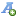 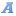 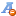 